 OFFICE DES SPORTS DE LUNEVILLE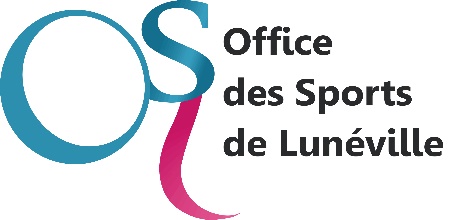 ASSOCIATION  (ECRIRE EN LETTRES MAJUSCULES)Nom du club Sigle Discipline      Personne contact du club Fonction   Tél. Fixe  	Tél. Portable Email  	Site web Informations internes Nom et Prénom du Président   Adresse du siège social                 Code postal    		Ville Tél.  			EmailAccueil des sportifs à partir de ans. Accueil du public en situation de handicap (si oui veuillez cocher quel type de handicap) :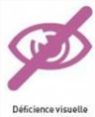 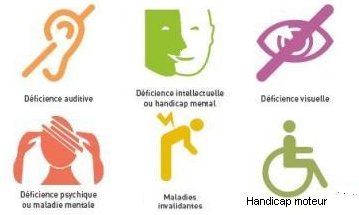 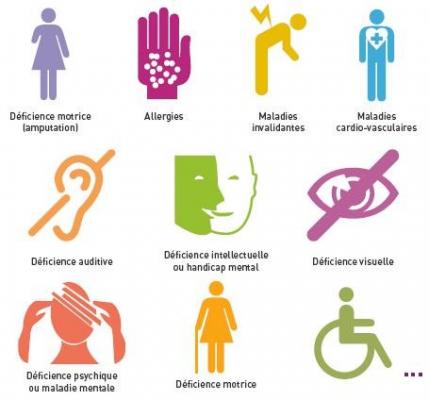 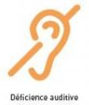 Lieu entraînement 1  Lieu entraînement 2 Lieu entraînement 3  Votre club est-il affilié à une ou plusieurs fédérations sportives agréées ? Oui non La (les)quelle(s) Nombre de licenciés au club (dernière saison) Texte de présentation succinct de l’Association (250 caractères maximum espaces inclus)Exemple : philosophie du club, public accueilli, école de jeunes, accueil des seniors, public handicapé …Droit à l’imageDans le cadre de la communication (site internet, flyer, plaquettes, réseaux sociaix …) relatifs à la vie de l’association, ses activités et dans un objectif d’information, l’OSL est amené à utiliser votre logo, photos etc. et nous avons besoin de votre accord.Je soussigné (e)autorise l’OSL à utiliser les photos ou le logo du club (à titre gracieux). DATE :  Signature du Président précédée de la mention »Lu et approuvé » Bulletin à renvoyer à :                                    Office des Sports de LUNEVILLEMaison des Associations 64, rue de Viller 54300 LUNEVILLEmarie-jo.poisson@osl-luneville.frPortable : 06 66 22 21 71